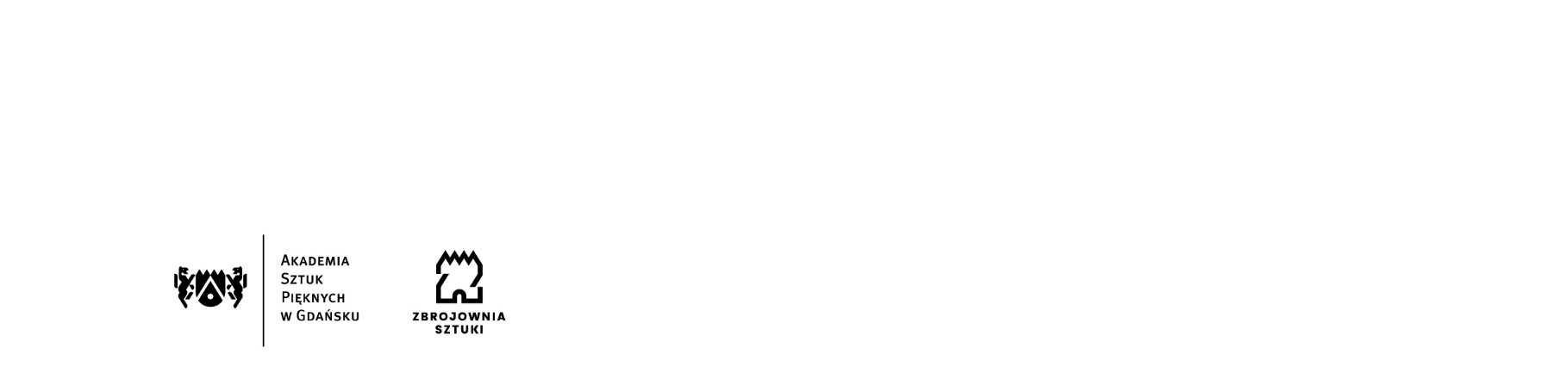 Gdańsk, dnia 26.09.2022r.Znak sprawy:  ZK-213/24/2022			INFORMACJA O KWOCIE PRZEZNACZONEJ NA SFINANSOWANIE ZAMÓWIENIADotyczy: zamówienia publicznego prowadzonego w trybie podstawowym pn Usługa druku wraz z dostawą katalogu dla Wydziału Rzeźby Akademii Sztuk Pięknych w Gdańsku Zamawiający – Akademia Sztuk Pięknych z siedzibą przy ul. Targ Węglowy 6 w Gdańsku na podstawie art. 222 ust. 4 ustawy z dnia 11 września 2019r. Prawo zamówień publicznych (tekst jednolity Dz. U. z 2022r. poz. 1710.), przekazuje informację o kwocie , jaką zamierza przeznaczyć na sfinansowanie zamówienia.Kwota, którą Zamawiający zamierza przeznaczyć na sfinansowanie zamówienia wynosi: Katalog Dyplomy 2020/2021 Akademia Sztuk Pięknych w Gdańsku Wydział Rzeźby i Intermediów  30 000,00 zł brutto